Начало формыКонец формыСПИСОК абитуриентов, рекомендованных к зачислению20.02.04 (ПБ) Пожарная безопасностьФорма обучения: очная (бюджетная основа)
План приема - 75, из них целевых мест - 0№№ абит.ФИОСтатус документаСредний балл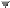 №№ абит.ФИОСтатус документаСредний баллсдача нормативов--Г-ОБ-1774 Мухамбетов Рустам Курмангалиевич   оригинал5,00прошелГ-ОБ-1012 Шукюров Руслан Телманович  оригинал4,79прошелГ-ОБ-228 Баймукашев Эльдар Амангалиевич   , оригинал4,79прошелГ-ОБ-1532 Ооржак Дмитрий Александрович   оригинал4,76прошелГ-ОБ-1342 Малинчева Екатерина Юрьевна  оригинал4,69прошелГ-ОБ-354 Ефимов Сергей Алексеевич  оригинал4,68прошелГ-ОБ-539 Петин Артём Михайлович  оригинал4,58прошелГ-ОБ-831 Панкратова Алина Ивановна   оригинал4,58прошелГ-ОБ-1989 Балакин Сергей Игоревич  оригинал4,58прошелГ-ОБ-1652 Казарина Татьяна Александровна   оригинал4,56прошелГ-ОБ-1787 Васенкова Виктория Сергеевна   оригинал4,55прошелГ-ОБ-1119 Ященко Ксения Владиславовна   оригинал4,53прошелГ-ОБ-50 Журавлев Иван Михайлович   оригинал4,53прошелГ-ОБ-322 Шандыбин Андрей Юрьевич   оригинал4,53прошелГ-ОБ-808 Старшов Даниил Максимович   оригинал4,47прошелГ-ОБ-868 Абдухалимов Муса Абдухалимович оригинал4,45прошелГ-ОБ-949 Байрамова Карина Витальевна  оригинал4,45прошелГ-ОБ-274 Баканов Сергей Валерьевич  оригинал4,44прошелГ-ОБ-1970 Наумов Георгий Андреевич   оригинал4,44прошелГ-ОБ-1860 Веселова Виктория Сергеевна   оригинал4,42прошелГ-ОБ-754 Гончаров Андрей Николаевич   оригинал4,42прошелГ-ОБ-1516 Булатов Рамиль Тлекоблович  оригинал4,41прошелГ-ОБ-106 Урашев Максим Николаевич   оригинал4,35прошелГ-ОБ-860 Жаватханов Сергей Салманович   оригинал4,33прошелГ-ОБ-942 Королева Ксения Сергеевна   оригинал4,33прошелГ-ОБ-608 Синягин Андрей Андреевич   оригинал4,33прошелГ-ОБ-1959 Сидоров Дмитрий Романович  оригинал4,32прошелГ-ОБ-726 Сотникова Полина Алексеевна  оригинал4,32прошелГ-ОБ-1769 Форостовский Артём Николаевич  оригинал4,29прошелГ-ОБ-1957 Абдурахманов Рамзан Вахаевич   оригинал4,26прошелГ-ОБ-1498 Платонов Денис Алексеевич  оригинал4,24прошелГ-ОБ-177 Архипов Владислав Александрович  оригинал4,24прошелГ-ОБ-2312 Кара-Сал Малжей Март-оолович  оригинал4,24прошелГ-ОБ-1575 Хайбулаев Заирхан Асхапович  оригинал4,23прошелГ-ОБ-203 Шуршилова Екатерина Александровна   оригинал4,21прошелГ-ОБ-340 Комаров Илья Александрович  оригинал4,21прошелГ-ОБ-595 Ченцов Юрий Алексеевич   оригинал4,20прошелГ-ОБ-570 Костиков Александр Сергеевич   оригинал4,19прошелГ-ОБ-2073 Егорова Виктория Александровна  оригинал4,19прошелГ-ОБ-658 Усатенко Денис Алексеевич  оригинал4,17прошелГ-ОБ-809 Пищанская Любовь Анатольевна   оригинал4,17прошелГ-ОБ-2111 Макаров Александр Витальевич   оригинал4,12прошелГ-ОБ-170 Агарков Даниэль Витальевич   оригинал4,12прошелГ-ОБ-769 Пономарев Юрий Павлович  оригинал4,12прошелГ-ОБ-1185 Лукпанов Артём Алимжанович  оригинал4,12прошелГ-ОБ-1408 Дмитриев Александр Олегович  оригинал4,11прошелГ-ОБ-1289 Волколупов Илья Олегович  оригинал4,11прошелГ-ОБ-761 Акулов Радмир Рафикович   оригинал4,11прошелГ-ОБ-2251 Захарова Анастасия Валерьевна  оригинал4,11прошелГ-ОБ-864 Мачульский Владислав Александрович   оригинал4,11прошелГ-ОБ-1248 Сапогова Виктория Алексеевна   оригинал4,06прошелГ-ОБ-1912 Пухняков Максим Владимирович   оригинал4,06прошелГ-ОБ-2084 Ухов Максим Николаевич  оригинал4,06прошелГ-ОБ-2160 Пиримов Али Азерович  оригинал4,06прошелГ-ОБ-2175 Бегзи Салим Алдын-Херелович  оригинал4,05прошелГ-ОБ-825 Горячев Данила Игоревич   оригинал4,05прошелГ-ОБ-841 Соломонов Захар Вячеславович   оригинал4,05прошелГ-ОБ-57 Махотин Дмитрий Романович   оригинал4,00прошелГ-ОБ-399 Акчурина Эльмира Дмитриевна  оригинал4,00прошелГ-ОБ-1269 Власов Андрей Сергеевич   оригинал4,00прошелГ-ОБ-1428 Егоров Егор Владиславович  оригинал4,00прошелГ-ОБ-886 Мурзаев Михаил Владимирович  оригинал4,00прошелГ-ОБ-1744 Князева Марина Алексеевна  оригинал4,00прошелГ-ОБ-435 Гаврилов Сергей Анатольевич   оригинал3,95прошелГ-ОБ-574 Кондратенко Александра Константиновна  оригинал3,95прошелГ-ОБ-1559 Жиляков Дмитрий Романович  оригинал3,94прошелГ-ОБ-206 Шилов Кирилл Сергеевич   оригинал3,94прошелГ-ОБ-280 Каргин Артем Михайлович   оригинал3,94прошелГ-ОБ-1620 Куракина Яна Алексеевна  оригинал3,94прошелГ-ОБ-1576 Ким Антон Васильевич   оригинал3,94прошелГ-ОБ-2174 Ондар Дажы-Серен Буянович  оригинал3,90прошелГ-ОБ-1423 Королев Илья Алексеевич   оригинал3,89прошелГ-ОБ-1217Халуев Дмитрий Алексеевичоригинал3,89прошелГ-ОБ-24 Гусев Денис Юрьевич   оригинал3,89прошелГ-ОБ-691 Русенко Артем Андреевич  оригинал3,89прошел